ПРОЕКТ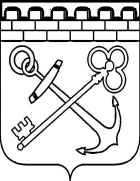 КОМИТЕТ ПО ПЕЧАТИ ЛЕНИНГРАДСКОЙ ОБЛАСТИП Р И К А Зот   «     »                 2020 года                                                                                       №    О внесении изменений в отдельные приказы 
Комитета по печати Ленинградской области В целях приведения нормативных правовых актов Комитета по печати Ленинградской области (далее – Комитет) в соответствие с действующим законодательством п р и к а з ы в а ю:Внести в отдельные приказы Комитета изменения согласно приложению к настоящему приказу.2.	Контроль за исполнением настоящего приказа оставляю за собой.Председатель Комитета по печатиЛенинградской области                                                                             К.Н. ВизирякинПриложение к приказу 
Комитета по печати 
Ленинградской областиот __._____.2020  № __ИЗМЕНЕНИЯ,которые вносятся в отдельные приказы Комитета по печати 
Ленинградской областиВ приказ Комитета по печати и связям с общественностью Ленинградской области от 07.03.2019 № 8 «Об утверждении Положения 
о конкурсной комиссии по проведению конкурсного отбора среди соискателей, претендующих на получение субсидий из областного бюджета Ленинградской области в целях финансового обеспечения затрат в связи с производством районных периодических печатных изданий Ленинградской области в рамках государственной программы Ленинградской области «Устойчивое общественное развитие 
в Ленинградской области» (далее – Приказ) внести следующие изменения:В наименовании Приказа слова «и связям с общественностью» исключить.Пункт 4 считать пунктом 2.В приложении № 1 (Положение о конкурсной комиссии по проведению конкурсного отбора среди соискателей, претендующих на получение субсидий 
из областного бюджета Ленинградской области в целях финансового обеспечения затрат в связи с производством районных периодических печатных изданий Ленинградской области в рамках государственной программы Ленинградской области «Устойчивое общественное развитие в Ленинградской области») к Приказу:в пунктах 1.2., 1.3. слова «и связям с общественностью» исключить;в пункте 2.2. после слов «председатель конкурсной комиссии» дополнить словами «, заместитель председателя конкурсной комиссии»;пункт 2.3. признать утратившим силу;в пункте 3.1. слова «и размещается на официальном сайте Комитета 
в информационно-телекоммуникационной сети «Интернет» исключить;в пункте 3.2. абзацы третий и четвертый признать утратившими силу;пункт 3.3. изложить в следующей редакции:«3.3. При временном отсутствии председателя конкурсной комиссии 
его полномочия осуществляет заместитель председателя конкурсной комиссии.»;пункт 3.4. изложить в следующей редакции:«3.4. Члены конкурсной комиссии:- рассматривают заявки, поступившие в связи с проведением конкурсного отбора среди соискателей, претендующих на получение субсидий из областного бюджета Ленинградской области (далее - заявка, конкурсный отбор);- проверяют соответствие соискателей предъявленным к ним требованиями критериям, указанным в подпункте «2» пункта 2.1. Порядка предоставления субсидий из областного бюджета Ленинградской области в целях финансового обеспечения затрат в связи с производством районных периодических печатных изданий Ленинградской области в рамках государственной программы Ленинградской области «Устойчивое общественное развитие в Ленинградской области»;проверяют документы и сведения, представленные соискателями, 
на соответствие требованиям и критериям, указанным в пункте 3.10. Порядка предоставления субсидий из областного бюджета Ленинградской области в целях финансового обеспечения затрат в связи с производством районных периодических печатных изданий Ленинградской области в рамках государственной программы Ленинградской области «Устойчивое общественное развитие в Ленинградской области»;  участвуют в обсуждении вопросов, внесенных в повестку дня заседания конкурсной комиссии;проверяют правильность отражения в протоколе содержания выступлений;участвуют в заседаниях конкурсной комиссии лично без права замены;производят оценку СМИ, указанных в заявках;утверждают количество набранных баллов соискателями;  принимают решение рекомендовать   (не рекомендовать) Комитету признать соискателя победителем  конкурсного отбора на получение субсидии из областного бюджета Ленинградской области;осуществляют иные полномочия, необходимые для надлежащего осуществления своей деятельности.»;в пункте 4.1. абзац пятый изложить в следующей редакции:«– принимает решение рекомендовать   (не рекомендовать) Комитету 
признать соискателя победителем  конкурсного отбора на получение субсидии 
из областного бюджета Ленинградской области;»;пункт 4.3. изложить в следующей редакции:«4.3. В случае если член конкурсной комиссии лично (прямо или косвенно) заинтересован в итогах конкурсного отбора или имеются иные обстоятельства, способные повлиять на участие члена конкурсной комиссии в заседании конкурсной комиссии, он обязан проинформировать об этом конкурсную комиссию до начала рассмотрения Заявок и прекратить участие в заседании конкурсной комиссии. Для целей настоящего приказа используется понятие «личная заинтересованность», установленное частью 2 статьи 10 Федерального закона 
от 25.12.2008 № 273-ФЗ «О противодействии коррупции».»;В подпунктах «а», «б», «в», «г», «д» и «е» пункта 4.4. слова «являющейся участницей конкурсного отбора» заменить словами «являющейся соискателем, претендующим на получение субсидии».  В приказ Комитета по печати и связям с общественностью Ленинградской области от 11.03.2019 № 9 «Об утверждении Положения 
о конкурсной комиссии по проведению конкурсного отбора среди соискателей, претендующих на получение субсидий из областного бюджета Ленинградской области в целях финансового обеспечения затрат в связи с производством продукции районными телерадиокомпаниями Ленинградской области в рамках государственной программы Ленинградской области «Устойчивое общественное развитие в Ленинградской области» (далее – Приказ) внести следующие изменения:В наименовании Приказа слова «и связям с общественностью» исключить.Пункт 4 считать пунктом 2.В приложении № 1 (Положения о конкурсной комиссии по проведению конкурсного отбора среди соискателей, претендующих на получение субсидий 
из областного бюджета Ленинградской области в целях финансового обеспечения затрат в связи с производством продукции районными телерадиокомпаниями Ленинградской области в рамках государственной программы Ленинградской области «Устойчивое общественное развитие в Ленинградской области») к Приказу: в пунктах 1.2., 1.3. слова «и связям с общественностью» исключить;в пункте 2.2. после слов «председатель конкурсной комиссии» дополнить словами «, заместитель председателя конкурсной комиссии»;пункт 2.3. признать утратившим силу;в пункте 3.1. слова «и размещается на официальном сайте Комитета 
в информационно-телекоммуникационной сети «Интернет» исключить;в пункте 3.2. абзацы третий и четвертый признать утратившими силу;пункт 3.3. изложить в следующей редакции:«3.3. При временном отсутствии председателя конкурсной комиссии 
его полномочия осуществляет заместитель председателя конкурсной комиссии.»;пункт 3.4. изложить в следующей редакции:«3.4. Члены конкурсной комиссии:рассматривают заявки, поступившие в связи с проведением конкурсного отбора среди соискателей, претендующих на получение субсидий из областного бюджета Ленинградской области (далее - заявка, конкурсный отбор);проверяют соответствие соискателей предъявленным к ним требованиями критериям, указанным в подпункте «2» пункта 2.1. Порядка предоставления субсидий из областного бюджета Ленинградской области в целях финансового обеспечения затрат в связи с производством продукции районными телерадиокомпаниями Ленинградской области в рамках государственной программы Ленинградской области «Устойчивое общественное развитие в Ленинградской области»;проверяют документы и сведения, представленные соискателями, 
на соответствие требованиям и критериям, указанным в пункте 3.10. Порядка предоставления субсидий из областного бюджета Ленинградской области в целях финансового обеспечения затрат в связи с производством продукции районными телерадиокомпаниями Ленинградской области в рамках государственной программы Ленинградской области «Устойчивое общественное развитие 
в Ленинградской области»;  участвуют в обсуждении вопросов, внесенных в повестку дня заседания конкурсной комиссии;проверяют правильность отражения в протоколе содержания выступлений;участвуют в заседаниях конкурсной комиссии лично без права замены;производят оценку СМИ, указанных в заявках;утверждают количество набранных баллов соискателями;  принимают решение рекомендовать   (не рекомендовать) Комитету признать соискателя победителем  конкурсного отбора на получение субсидии из областного бюджета Ленинградской области;осуществляют иные полномочия, необходимые для надлежащего осуществления своей деятельности.»;в пункте 4.1. абзац пятый изложить в следующей редакции:«- принимает решение рекомендовать   (не рекомендовать) Комитету 
признать соискателя победителем  конкурсного отбора на получение субсидии из областного бюджета Ленинградской области;»;пункт 4.3. изложить в следующей редакции:«4.3. В случае если член конкурсной комиссии лично (прямо или косвенно) заинтересован в итогах конкурсного отбора или имеются иные обстоятельства, способные повлиять на участие члена конкурсной комиссии в заседании конкурсной комиссии, он обязан проинформировать об этом конкурсную комиссию до начала рассмотрения Заявок и прекратить участие в заседании конкурсной комиссии. Для целей настоящего приказа используется понятие «личная заинтересованность», установленное частью 2 статьи 10 Федерального закона 
от 25.12.2008 № 273-ФЗ «О противодействии коррупции».»;в подпунктах «а», «б», «в», «г», «д» и «е» пункта 4.4. слова «являющейся участницей конкурсного отбора» заменить словами «являющейся соискателем, претендующим на получение субсидии».  В приказ Комитета по печати и связям с общественностью Ленинградской области от 11.03.2019 № 10 «Об утверждении Положения 
о конкурсной комиссии по проведению конкурсного отбора среди соискателей, претендующих на получение субсидий из областного бюджета Ленинградской области в целях финансового обеспечения затрат в связи 
с производством региональных периодических печатных изданий Ленинградской области в рамках государственной программы Ленинградской области «Устойчивое общественное развитие в Ленинградской области» (далее – Приказ) внести следующие изменения:В наименовании Приказа слова «и связям с общественностью» исключить.Пункт 4 считать пунктом 2.В  приложении № 1(Положение о конкурсной комиссии по проведению конкурсного отбора среди соискателей, претендующих на получение субсидий из областного бюджета Ленинградской области в целях финансового обеспечения затрат в связи с производством региональных периодических печатных изданий Ленинградской области в рамках государственной программы Ленинградской области «Устойчивое общественное развитие в Ленинградской области») к Приказу:   в пунктах 1.2., 1.3. слова «и связям с общественностью» исключить;в пункте 2.2. после слов «председатель конкурсной комиссии» дополнить словами «, заместитель председателя конкурсной комиссии»;пункт 2.3. признать утратившим силу;в пункте 3.1. слова «и размещается на официальном сайте Комитета 
в информационно-телекоммуникационной сети «Интернет» исключить;в пункте 3.2. абзацы третий и четвертый признать утратившими силу;пункт 3.3. изложить в следующей редакции:«3.3. При временном отсутствии председателя конкурсной комиссии его полномочия осуществляет заместитель председателя конкурсной комиссии.»;пункт 3.4. изложить в следующей редакции:«3.4. Члены конкурсной комиссии:рассматривают заявки, поступившие в связи с проведением конкурсного отбора среди соискателей, претендующих на получение субсидий из областного бюджета Ленинградской области (далее - заявка, конкурсный отбор);проверяют соответствие соискателей предъявленным к ним требованиями критериям, указанным в подпункте «2» пункта 2.1. Порядка предоставления субсидий из областного бюджета Ленинградской области в целях финансового обеспечения затрат в связи с производством региональных периодических печатных изданий 
в рамках государственной программы Ленинградской области «Устойчивое общественное развитие в Ленинградской области»;проверяют документы и сведения, представленные соискателями, 
на соответствие требованиям и критериям, указанным в пункте 3.10. Порядка предоставления субсидий из областного бюджета Ленинградской области в целях финансового обеспечения затрат в связи с производством региональных периодических печатных изданий в рамках государственной программы Ленинградской области «Устойчивое общественное развитие в Ленинградской области»;  участвуют в обсуждении вопросов, внесенных в повестку дня заседания конкурсной комиссии;проверяют правильность отражения в протоколе содержания выступлений;участвуют в заседаниях конкурсной комиссии лично без права замены;производят оценку СМИ, указанных в заявках;утверждают количество набранных баллов соискателями;  принимают решение рекомендовать   (не рекомендовать) Комитету признать соискателя победителем  конкурсного отбора на получение субсидии из областного бюджета Ленинградской области;осуществляют иные полномочия, необходимые для надлежащего осуществления своей деятельности.»;в пункте 4.1. абзац пятый изложить в следующей редакции:«- принимает решение рекомендовать   (не рекомендовать) Комитету 
признать соискателя победителем  конкурсного отбора на получение субсидии из областного бюджета Ленинградской области; »пункт 4.3. изложить в следующей редакции:«4.3. В случае если член конкурсной комиссии лично (прямо или косвенно) заинтересован в итогах конкурсного отбора или имеются иные обстоятельства, способные повлиять на участие члена конкурсной комиссии в заседании конкурсной комиссии, он обязан проинформировать об этом конкурсную комиссию до начала рассмотрения Заявок и прекратить участие в заседании конкурсной комиссии. Для целей настоящего приказа используется понятие «личная заинтересованность», установленное частью 2 статьи 10 Федерального закона 
от 25.12.2008 № 273-ФЗ «О противодействии коррупции».»в подпунктах «а», «б», «в», «г», «д» и «е» пункта 4.4. слова «являющейся участницей конкурсного отбора» заменить словами «являющейся соискателем, претендующим на получение субсидии».  В приказ Комитета по печати и связям с общественностью Ленинградской области от 27.03.2019 № 13 «Об утверждении Положения 
о конкурсной комиссии по проведению конкурсного отбора среди соискателей, претендующих на получение субсидий из областного бюджета Ленинградской области в целях финансового обеспечения затрат в связи 
с производством продукции и вещанием региональных телеканалов Ленинградской области в рамках государственной программы Ленинградской области «Устойчивое общественное развитие в Ленинградской области» и об утверждении формы договора для предоставления субсидий из областного бюджета Ленинградской области в связи с производством продукции и вещанием региональных телеканалов Ленинградской области» (далее – Приказ) внести следующие изменения:В наименовании Приказа слова «и связям с общественностью» исключить.В приложении № 1 (Положение о конкурсной комиссии по проведению конкурсного отбора среди соискателей, претендующих на получение субсидий 
из областного бюджета Ленинградской области в целях финансового обеспечения затрат в связи с производством продукции и вещанием региональных телеканалов Ленинградской области в рамках государственной программы Ленинградской области «Устойчивое общественное развитие в Ленинградской области») к Приказу: в пункте 2.2. после слов «председатель конкурсной комиссии» дополнить словами «, заместитель председателя конкурсной комиссии».пункт 2.3. признать утратившим силу;в пункте 3.1. слова «и размещается на официальном сайте Комитета 
в информационно-телекоммуникационной сети «Интернет» исключить;в пункте 3.2. абзацы третий и четвертый признать утратившими силу;пункт 3.3. изложить в следующей редакции:«3.3. При временном отсутствии председателя конкурсной комиссии 
его полномочия осуществляет заместитель председателя конкурсной комиссии.»;пункт 3.4. изложить в следующей редакции:«3.4. Члены конкурсной комиссии:рассматривают заявки, поступившие в связи с проведением конкурсного отбора среди соискателей, претендующих на получение субсидий из областного бюджета Ленинградской области (далее - заявка, конкурсный отбор);проверяют соответствие соискателей предъявленным к ним требованиями критериям, указанным в подпункте «2» пункта 2.1. Порядка предоставления субсидий из областного бюджета Ленинградской области в целях финансового обеспечения затрат в связи с производством продукции и вещанием региональных телеканалов Ленинградской области в рамках государственной программы Ленинградской области «Устойчивое общественное развитие в Ленинградской области»;проверяют документы и сведения, представленные соискателями, 
на соответствие требованиям и критериям, указанным в пункте 3.10. Порядка предоставления субсидий из областного бюджета Ленинградской области в целях финансового обеспечения затрат в связи с производством продукции и вещанием региональных телеканалов Ленинградской области в рамках государственной программы Ленинградской области «Устойчивое общественное развитие 
в Ленинградской области»;  участвуют в обсуждении вопросов, внесенных в повестку дня заседания конкурсной комиссии;проверяют правильность отражения в протоколе содержания выступлений;участвуют в заседаниях конкурсной комиссии лично без права замены;производят оценку СМИ, указанных в заявках;утверждают количество набранных баллов соискателями;  принимают решение рекомендовать   (не рекомендовать) Комитету признать соискателя победителем  конкурсного отбора на получение субсидии из областного бюджета Ленинградской области;осуществляют иные полномочия, необходимые для надлежащего осуществления своей деятельности.»;в пункте 4.1. абзац пятый изложить в следующей редакции:«- принимает решение рекомендовать   (не рекомендовать) Комитету 
признать соискателя победителем  конкурсного отбора на получение субсидии 
из областного бюджета Ленинградской области;»;пункт 4.3. изложить в следующей редакции:«4.3. В случае если член конкурсной комиссии лично (прямо или косвенно) заинтересован в итогах конкурсного отбора или имеются иные обстоятельства, способные повлиять на участие члена конкурсной комиссии в заседании конкурсной комиссии, он обязан проинформировать об этом конкурсную комиссию до начала рассмотрения Заявок и прекратить участие в заседании конкурсной комиссии. Для целей настоящего приказа используется понятие «личная заинтересованность», установленное частью 2 статьи 10 Федерального закона 
от 25.12.2008 № 273-ФЗ «О противодействии коррупции».»;в подпунктах «а», «б», «в», «г», «д» и «е» пункта 4.4. слова «являющейся участницей конкурсного отбора» заменить словами «являющейся соискателем, претендующим на получение субсидии». В приказ Комитета по печати и связям с общественностью Ленинградской области от 21.06.2019 № 23 «Об утверждении Положения 
о конкурсной комиссии по проведению конкурсного отбора среди соискателей, претендующих на получение субсидий из областного бюджета Ленинградской области в целях финансового обеспечения затрат в связи 
с производством продукции сетевыми средствами массовой информации в рамках государственной программы Ленинградской области «Устойчивое общественное развитие в Ленинградской области» (далее – Приказ) внести следующие изменения:В наименовании Приказа слова «и связям с общественностью» исключить.В  приложении № 1 (Положение о конкурсной комиссии по проведению конкурсного отбора среди соискателей, претендующих на получение субсидий 
из областного бюджета Ленинградской области в целях финансового обеспечения затрат в связи с производством продукции сетевыми средствами массовой информации в рамках государственной программы Ленинградской области «Устойчивое общественное развитие в Ленинградской области») к Приказу:в пунктах 1.2., 1.3. слова «и связям с общественностью» исключить;в пункте 2.2. после слов «председатель конкурсной комиссии» дополнить словами «, заместитель председателя конкурсной комиссии»;пункт 2.3. признать утратившим силу;в пункте 3.1. слова «и размещается на официальном сайте Комитета 
в информационно-телекоммуникационной сети «Интернет» исключить;в пункте 3.2. абзацы третий и четвертый признать утратившими силу;пункт 3.3. изложить в следующей редакции:«3.3. При временном отсутствии председателя конкурсной комиссии 
его полномочия осуществляет заместитель председателя конкурсной комиссии.»;пункт 3.4. изложить в следующей редакции:«3.4. Члены конкурсной комиссии:рассматривают заявки, поступившие в связи с проведением конкурсного отбора среди соискателей, претендующих на получение субсидий из областного бюджета Ленинградской области (далее - заявка, конкурсный отбор);проверяют соответствие соискателей предъявленным к ним требованиями критериям, указанным в подпункте «2» пункта 2.1. Порядка предоставления субсидий из областного бюджета Ленинградской области в целях финансового обеспечения затрат в связи с производством продукции сетевыми средствами массовой информации в рамках государственной программы Ленинградской области «Устойчивое общественное развитие в Ленинградской области»;проверяют документы и сведения, представленные соискателями, 
на соответствие требованиям и критериям, указанным в пункте 3.10. Порядка предоставления субсидий из областного бюджета Ленинградской области в целях финансового обеспечения затрат в связи с производством продукции сетевыми средствами массовой информации в рамках государственной программы Ленинградской области «Устойчивое общественное развитие в Ленинградской области»;  участвуют в обсуждении вопросов, внесенных в повестку дня заседания конкурсной комиссии;проверяют правильность отражения в протоколе содержания выступлений;участвуют в заседаниях конкурсной комиссии лично без права замены;производят оценку СМИ, указанных в заявках;утверждают количество набранных баллов соискателями;  принимают решение рекомендовать   (не рекомендовать) Комитету признать соискателя победителем  конкурсного отбора на получение субсидии из областного бюджета Ленинградской области;осуществляют иные полномочия, необходимые для надлежащего осуществления своей деятельности.»;в пункте 4.1.:абзацы третий и четвертый изложить в следующей редакции:«- на втором этапе конкурсного отбора осуществляет оценку заявок, о чем 
в протоколе делается отметка;- обобщает и анализирует результаты рассмотрения заявок;»;дополнить абзацем следующего содержания:«- принимает решение рекомендовать   (не рекомендовать) Комитету 
признать соискателя победителем  конкурсного отбора на получение субсидии 
из областного бюджета Ленинградской области;»;пункт 4.3. изложить в следующей редакции:«4.3. В случае если член конкурсной комиссии лично (прямо или косвенно) заинтересован в итогах конкурсного отбора или имеются иные обстоятельства, способные повлиять на участие члена конкурсной комиссии в заседании конкурсной комиссии, он обязан проинформировать об этом конкурсную комиссию до начала рассмотрения Заявок и прекратить участие в заседании конкурсной комиссии. Для целей настоящего приказа используется понятие «личная заинтересованность», установленное частью 2 статьи 10 Федерального закона 
от 25.12.2008 № 273-ФЗ «О противодействии коррупции».»;в подпунктах «а», «б», «в», «г», «д» и «е» пункта 4.4. слова «являющейся участницей конкурсного отбора» заменить словами «являющейся соискателем, претендующим на получение субсидии».В приказ Комитета по печати Ленинградской области от 16.08.2019 № 1 «Об утверждении Положения о конкурсной комиссии по предоставлению грантов 
в форме субсидий из областного бюджета Ленинградской области юридическим лицам и индивидуальным предпринимателям (за исключением государственных (муниципальных) учреждений) на реализацию медиапроектов в рамках государственной программы Ленинградской области «Устойчивое общественное развитие в Ленинградской области» (далее – Приказ) внести следующие изменения:В приложении 1 (Положения о конкурсной комиссии 
по предоставлению грантов в форме субсидий из областного бюджета Ленинградской области юридическим лицам и индивидуальным предпринимателям (за исключением государственных (муниципальных) учреждений) на реализацию медиапроектов в рамках государственной программы Ленинградской области «Устойчивое общественное развитие в Ленинградской области»):в пункте 3.2. абзацы третий и четвертый признать утратившими силу;пункт 3.3. изложить в следующей редакции:«3.3. При временном отсутствии председателя конкурсной комиссии 
его полномочия осуществляет заместитель председателя конкурсной комиссии.»;в подпунктах «а», «б», «в», «г», «д» и «е» пункта 5.3. слова «являющейся участницей конкурсного отбора» заменить словами «являющейся соискателем, претендующим на получение гранта».